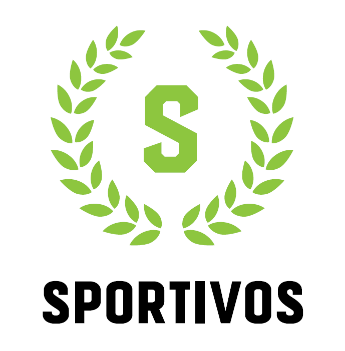 NIEUWSBRIEF: sportdiensten en lokaal bestuurSportivos: over alcohol en drugs in de sportclubHoe kan een sportclub op dronken supporters reageren, of leden die met een kater op het veld staan? Wat kan of moet het bestuur doen als er gedeald wordt in de kleedkamers? Of hoe geraakt iedereen veilig thuis na een clubactiviteit? Wie is verantwoordelijk als er na stevig kantinebezoek iets gebeurt?Vanaf nu is er Sportivos. Dit preventietraject over alcohol en drugs helpt de sportclub om stapsgewijs (brons, zilver en goud) een gewenst alcohol- en drugbeleid op te bouwen. De club wordt hierin persoonlijk en op maat begeleid door het CGG preventiewerk.Meer info en inschrijven op www.vad.be/sportivos. Contact via sportivos@vad.be. Sportivos is een initiatief van het Vlaams expertisecentrum alcohol en andere drugs.NIEUWSBRIEF: sportclubsHoe reageer je op dronken supporters of leden die met een kater op het veld staan? Wat kan je doen als er gedeald wordt in de kleedkamers? Of hoe zorg je dat iedereen veilig thuis geraakt na een clubactiviteit?Vanaf nu is er Sportivos, een preventietraject over alcohol en drugs voor sportclubs. Met Sportivos leert de club bijvoorbeeld nadelige gevolgen van overmatig alcoholgebruik zoals agressie, ongelukken of gezondheidsproblemen voorkomen. Sporters leren over de impact van alcohol en cannabis op de sportieve prestatie. En kantinemedewerkers en bestuursleden krijgen zicht op specifieke wetgeving over alcohol en illegale drugs in de club en kantine, zodat iedereen achter de bar zijn/haar juridische verantwoordelijkheden kent.Aan de hand van 3 fasen behaal je als club het bronzen, zilveren en gouden label. Zo werk je stapsgewijs aan het uitstippelen van een alcohol- en drugbeleid in je sportclub. Dit alles doorloopt de club volgens eigen wensen en tempo. De club wordt hierin persoonlijk en op maat begeleid door het CGG of lokaal preventiewerk. Sportivos is een initiatief van het Vlaams expertisecentrum alcohol en andere drugs. Via www.vad.be/sportivos vind je meer info en kan je inschrijven. Contact via sportivos@vad.be. FACEBOOK: sportclubsWil jouw sportclub agressie tussen dronken supporters of dealen in kleedkamers voorkomen? Werken jullie aan een veilige en zorgzame clubomgeving? Versterk dit positieve imago en schrijf je nu in voor Sportivos. Een preventietraject dat je sportclub ondersteunt om op een verantwoordelijke manier om te gaan met alcohol en drugs in de sportclub. WEBSITE/TIJDSCHRIFT/E-MAIL: sportclubsKrijgt jullie club ook wel eens te maken met dronken supporters, agressie rond en op het speelterrein, dealen in de kleedkamers, carpoolen onder invloed of sporters die met een kater op het veld staan? Wil je hier als club meer aandacht voor hebben of wil je dergelijke situaties voorkomen?Dan kan je nu inschrijven voor Sportivos. Het preventietraject Sportivos streeft naar een veilige en zorgzame clubomgeving met gezondheidswinst voor sporters, clubleden, sympathisanten en bezoekers van de sportclub, door op een verantwoordelijke manier om te gaan met alcohol en drugs in de sportclub. Je krijgt als sportclub handvatten om op alcohol- en drugproblemen te reageren en ze in de toekomst te vermijden. Maak je geen zorgen, er mag natuurlijk al eens iets gedronken worden. De focus van Sportivos ligt op het voorkomen van enkele negatieve gevolgen van alcohol- en/of druggebruik, zoals agressie tussen supporters, negatieve sfeer, conflicten, beschadiging van clubmateriaal, dronken rijden, etc.Praktisch:Sportivos bestaat uit drie fasen die lopen over minimum drie seizoenen: Sportivos Brons, Sportivos Zilver en Sportivos Goud. Als een club een fase goed afrondt, ontvangt ze een Bronzen, Zilveren of Gouden label. Sportivos Brons richt zich op sleutelfiguren in de club: clubbestuurders en kantineverantwoordelijken krijgen een vorming over verantwoord schenken van alcohol en worden geïnformeerd over de meest relevante wetgeving voor sportclubs. Daarnaast organiseert de club een verkeersveilige actie.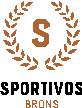 Tijdens Sportivos Zilver ligt de focus op het informeren van clubleden. Trainers en sporters spelen het spel Homerun. De club denkt na over alternatieve fondsenwerving en bekrachtigt enkele clubwaarden in een charter. In deze fase wordt ook een A&D-coach aangeduid en opgeleid.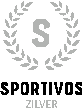 Sportivos Goud zorgt voor een meer ingebedde werking van de A&D-coach. Er wordt een infomoment voorzien over alcohol en drugs voor ouders en sporters. En de waarden uit het charter worden ingebed in het clubreglement. 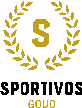 Elke club doorloopt deze fasen op eigen tempo en elke club bekijkt de mogelijkheid en wens om aan de volgende fase deel te nemen. Deelnemende clubs kunnen tijdens de uitwerking steeds rekenen op steun en begeleiding van het Preventiewerk tabak, alcohol en drugs.Heeft jouw club interesse om deel te nemen aan Sportivos? Registreer je dan via www.vad.be/sportivos of neem contact op met: sportivos@vad.be 